John Bel Edwards - GovernorCommissioners: Bob Sevin-President, Am.brose Besson-Vice President,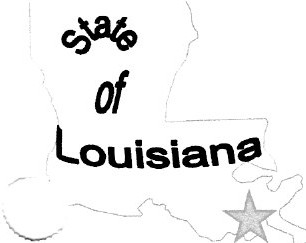 Perry Cbighi:rola-Sec/Treasurer, Terrill Pimni and Ernest Ballard Jr.Weldon M. Danos-Executive DirectorNotice Posted: July 14, 2022Time: 12:00 NoonNOTICE OF SCHEDULED MEETINGA GIPC Meeting will be held as follows:DATE: July 15,2022 TIME: 12:00 PM NoonPLACE OF MEETING: Grand Isle Multiplex Building3101 Louisiana Hwy 1 Grand Isle, LA 70358AGENDA:Digital RecorderCall to OrderPledge of Allegiance/InvocationRoll Call of CommissionersApproval of Minutes:June 15, 2022Financial Report/Approval of InvoicesPublic Questions/Comments from Last Meeting: NoneResolution/Ordinance(s) Eligible for Adoption:Resolution amending Budget ending June 30, 2022Resolution adopting Budget ending June 30, 2023Resolution adopting 2022 Tax Millage for Grand Isle Port CommissionProfessional Reports:EngineerBoard AttorneyExecutive DirectorCommercial Dock ReportOld Business: a. Commercial Dock Surveillance Camera QuotesNew Business: NonePublic Questions/ Comments - NoneExecutive Session: NoAdjournmentBob Sevin/PresidentGrand Isle Port CommissionP.O. Box 500Grand Isle, La. 70358	.,In accordance with the Americans with Disabilities Act, if you need special assistance, please contact Weldon Danos at 985-787-2229, describing the assistance that is necessary.P.O. Box 500  Grand Isle, LA 70358	(985) 787-2229	www.grandisleport .com